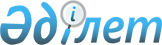 Жаңаарқа аудандық мәслихатының 2009 жылғы 21 желтоқсандағы XX сессиясының "2010-2012 жылдарға арналған аудандық бюджет туралы" N 20/174 шешіміне өзгерістер енгізу туралы
					
			Күшін жойған
			
			
		
					Қарағанды облысы Жаңаарқа ауданы мәслихатының XXX сессиясының 2010 жылғы 9 желтоқсандағы N 30/252 шешімі. Қарағанды облысы Жаңаарқа ауданының Әділет басқармасында 2010 жылғы 13 желтоқсанда N 8-12-98 тіркелді. Қолданылу мерзімінің аяқталуына байланысты шешімінің күші жойылды - Қарағанды облысы Жаңаарқа аудандық мәслихат аппараты хатшысының 2013 жылғы 1 қазандағы N 01-18/48 хатымен      Ескерту. Қолданылу мерзімінің аяқталуына байланысты шешімнің күші жойылды - Қарағанды облысы Жаңаарқа аудандық мәслихат аппараты хатшысының 01.10.2013 N 01-18/48 хатымен.      РҚАО ескертпесі.

      Мәтінде авторлық орфография және пунктуация сақталған.

      Қазақстан Республикасының 2001 жылғы 23 қаңтардағы "Қазақстан Республикасындағы жергілікті мемлекеттік басқару және өзін-өзі басқару туралы" Заңының 6 бабының 1 тармақтың 1 тармақшасына, Қазақстан Республикасының 2008 жылғы 4 желтоқсандағы Бюджет кодексінің 109 бабының 1 тармағына және аудан әкімдігінің 2010 жылғы 7 желтоқсандағы N 1.02-1/816 ұсынысына сәйкес аудандық мәслихат ШЕШІМ ЕТТІ:



      1. Жаңаарқа аудандық мәслихатының 2009 жылғы 21 желтоқсандағы XX сессиясының "2010-2012 жылдарға арналған аудандық бюджет туралы" N 20/174 шешіміне (Мемлекеттік тіркеу тізілімінде нормативтік құқықтық актінің тіркелген нөмірі N 8-12-64, "Жаңаарқа" газетінің 2010 жылғы 16 қаңтардағы N 4-5 (9362) санында жарияланған), Жаңаарқа аудандық мәслихатының 2010 жылғы 24 ақпандағы XXII сессиясының N 22/194 "Жаңаарқа аудандық мәслихатының 2009 жылғы 21 желтоқсандағы XX сессиясының "2010-2012 жылдарға арналған аудандық бюджет туралы" N 20/174 шешіміне өзгерістер енгізу туралы" шешімі (Мемлекеттік тіркеу тізілімінде нормативтік құқықтық актінің тіркелген нөмірі N 8-12-67, "Жаңаарқа" газетінің 2010 жылғы 20 наурыздағы N 18-19 (9375) санында жарияланған), Жаңаарқа аудандық мәслихатының 2010 жылғы 14 сәуірдегі XXIV сессиясының N 24/211 "Жаңаарқа аудандық мәслихатының 2009 жылғы 21 желтоқсандағы XX сессиясының "2010-2012 жылдарға арналған аудандық бюджет туралы" N 20/174 шешіміне өзгерістер мен толықтырулар енгізу туралы" шешімі (Мемлекеттік тіркеу тізілімінде нормативтік құқықтық актінің тіркелген нөмірі N 8-12-72, "Жаңаарқа" газетінің 2010 жылғы 1 мамырдағы N 29-30 (9386) санында жарияланған), Жаңаарқа аудандық мәслихатының 2010 жылғы 14 қыркүйектегі XXVIII сессиясының N 28/237 "Жаңаарқа аудандық мәслихатының 2009 жылғы 21 желтоқсандағы XX сессиясының "2010-2012 жылдарға арналған аудандық бюджет туралы" N 20/174 шешіміне өзгерістер енгізу туралы" шешімі (Мемлекеттік тіркеу тізілімінде нормативтік құқықтық актінің тіркелген нөмірі N 8-12-93, "Жаңаарқа" газетінің 2010 жылғы 2 қазандағы N 54-55 (9410) санында жарияланған), Жаңаарқа аудандық мәслихатының 2010 жылғы 8 қарашадағы XXIX сессиясының N 29/245 "Жаңаарқа аудандық мәслихатының 2009 жылғы 21 желтоқсандағы XX сессиясының "2010-2012 жылдарға арналған аудандық бюджет туралы" N 20/174 шешіміне өзгерістер енгізу туралы" шешімі (Мемлекеттік тіркеу тізілімінде нормативтік құқықтық актінің тіркелген нөмірі N 8-12-95, "Жаңаарқа" газетінің 2010 жылғы 27 қарашадағы N 63 (9418) санында жарияланған) келесі өзгерістер енгізілсін:



      1) 1 тармақтағы:

      1) тармақшадағы:

      "2172732" сандары "2239832" сандарына ауыстырылсын;

      "458461" сандары "458471" сандарына ауыстырылсын;

      "1415" сандары "1405" сандарына ауыстырылсын;

      "1711486" сандары "1778586" сандарына ауыстырылсын;

      2) тармақшадағы:

      "2258375" сандары "2325475" сандарына ауыстырылсын;



      2) 2 тармақтағы:

      "469745" сандары "536845" сандарына ауыстырылсын;



      3) 3 тармақтағы:

      бірінші абзацтағы "283011" сандары "350111" сандарына ауыстырылсын;

      екінші абзацтағы "66111" сандары "133211" сандарына ауыстырылсын.



      2. Көрсетілген шешімнің 1, 4, 5, 7, 11, 12 қосымшалары осы шешімнің 1, 2, 3, 4, 5, 6 қосымшаларына сәйкес жаңа редакцияда мазмұндалсын.



      3. Осы шешім 2010 жылдың 1 қаңтарынан бастап қолданысқа енеді.      Аудандық Мәслихаттың кезектен тыс

      XXX-шы сессиясының төрағасы                Ж. Қожабекова      Аудандық Мәслихат хатшысы                  Д. Жұмасейітов      КЕЛІСІЛДІ      Аудандық экономика және бюджеттік

      жоспарлау бөлімінің бастығы                З. Сердалинов

      2010 жылғы 9 желтоқсан

Жаңаарқа аудандық Мәслихатының

2010 жылғы 9 желтоқсандағы

XXX сессиясының N 30/252 шешіміне

1 қосымшаЖаңаарқа аудандық Мәслихатының

2009 жылғы 21 желтоқсандағы

XX сессиясының N 20/174 шешіміне

1 қосымша 

2010 жылға арналған аудандық бюджет

Жаңаарқа аудандық Мәслихатының

2010 жылғы 9 желтоқсандағы

XXX сессиясының N 30/252 шешіміне

2 қосымшаЖаңаарқа аудандық Мәслихатының

2009 жылғы 21 желтоқсандағы

XX сессиясының N 20/174 шешіміне

4 қосымша 

2010 жылға арналған аудандық бюджет бағдарламаларының ағымдық тізбесі

Жаңаарқа аудандық Мәслихатының

2010 жылғы 9 желтоқсандағы

XXX сессиясының N 30/252 шешіміне

3 қосымшаЖаңаарқа аудандық Мәслихатының

2009 жылғы 21 желтоқсандағы

XX сессиясының N 20/174 шешіміне

5 қосымша 

Бюджеттік инвестициялық жобаларды (бағдарламаларды) іске асыруға бағытталған бюджеттік бағдарламаларға бөлумен 2010 жылға арналған аудандық бюджетті дамытудың бюджеттік бағдарламаларының тізбесі

Жаңаарқа аудандық Мәслихатының

2010 жылғы 9 желтоқсандағы

XXX сессиясының N 30/252 шешіміне

4 қосымшаЖаңаарқа аудандық Мәслихатының

2009 жылғы 21 желтоқсандағы

XX сессиясының N 20/174 шешіміне

7 қосымша 

2010 жылғы Жаңаарқа ауданы Атасу кентiнiң бюджеті

Жаңаарқа аудандық Мәслихатының

2010 жылғы 9 желтоқсандағы

XXX сессиясының N 30/252 шешіміне

5 қосымшаЖаңаарқа аудандық Мәслихатының

2009 жылғы 21 желтоқсандағы

XX сессиясының N 20/174 шешіміне

11 қосымша 

2010 жылғы Жаңаарқа ауданы Айнабұлақ селолық округiнiң бюджеті

Жаңаарқа аудандық Мәслихатының

2010 жылғы 9 желтоқсандағы

XXX сессиясының N 30/252 шешіміне

6 қосымшаЖаңаарқа аудандық Мәслихатының

2009 жылғы 21 желтоқсандағы

XX сессиясының N 20/174 шешіміне

12 қосымша 

2010 жылғы Жаңаарқа ауданы Ақтау селолық округiнiң бюджеті
					© 2012. Қазақстан Республикасы Әділет министрлігінің «Қазақстан Республикасының Заңнама және құқықтық ақпарат институты» ШЖҚ РМК
				СанатыСанатыСанатыСанатыСома (мың теңге)СыныбыСыныбыСыныбыСома (мың теңге)Iшкi сыныбыIшкi сыныбыСома (мың теңге)АтауыСома (мың теңге)I. Кірістер22398321Салықтық түсімдер45847101Табыс салығы852572Жеке табыс салығы8525703Әлеуметтiк салық193361Әлеуметтік салық1933604Меншiкке салынатын салықтар3254911Мүлiкке салынатын салықтар3044353Жер салығы22614Көлiк құралдарына салынатын салық167955Бірыңғай жер салығы200005Тауарларға, жұмыстарға және қызметтерге салынатын iшкi салықтар239662Акциздер37003Табиғи және басқа ресурстарды пайдаланғаны үшiн түсетiн түсiмдер181104Кәсiпкерлiк және кәсiби қызметтi жүргiзгенi үшiн алынатын алымдар20165Ойын бизнесіне салық14008Заңдық мәнді іс-әрекеттерді жасағаны және (немесе) құжаттар бергені үшін оған уәкілеттігі бар мемлекеттік органдар немесе лауазымды адамдар алатын міндетті төлемдер44211Мемлекеттік баж44212Салықтық емес түсiмдер140501Мемлекет меншігінен түсетін түсімдер5891Мемлекеттік кәсіпорындардың таза кірісі бөлігіндегі түсімдер695Мемлекет меншігіндегі мүлікті жалға беруден түсетін кірістер52002Мемлекеттік бюджеттен қаржыландырылатын мемлекеттік мекемелердің тауарларды (жұмыстарды, қызметтерді көрсетеді) өткізуінен түсетін түсімдер01Мемлекеттік бюджеттен қаржыландырылатын мемлекеттік мекемелердің тауарларды (жұмыстарды, қызметтерді көрсетеді) өткізуінен түсетін түсімдер004Мемлекеттік бюджеттен қаржыландырылатын, сондай-ақ Қазақстан Республикасы Ұлттық Банкінің бюджетінен (шығыстар сметасынан) ұсталатын және қаржыландырылатын мемлекеттік мекемелер салатын айыппұлдар, өсімпұлдар, санкциялар, өндіріп алулар01Мемлекеттік бюджеттен қаржыландырылатын, сондай-ақ Қазақстан Республикасы Ұлттық Банкінің бюджетінен (шығыстар сметасынан) ұсталатын және қаржыландырылатын мемлекеттік мекемелер салатын айыппұлдар, өсімпұлдар, санкциялар, өндіріп алулар006Басқа да салықтық емес түсiмдер8161Басқа да салықтық емес түсiмдер8163Негізгі капиталды сатудан түсетін түсімдер137003Жердi және материалдық емес активтердi сату13701Жерді сату13704Трансферттердің түсімдері177858602Мемлекеттiк басқарудың жоғары тұрған органдарынан түсетiн трансферттер17785862Облыстық бюджеттен түсетiн трансферттер1778586Функционалдық топФункционалдық топФункционалдық топФункционалдық топФункционалдық топСома (мың теңге)Кіші функцияКіші функцияКіші функцияКіші функцияСома (мың теңге)Бюджеттік бағдарламалардың әкiмшiсiБюджеттік бағдарламалардың әкiмшiсiБюджеттік бағдарламалардың әкiмшiсiСома (мың теңге)БағдарламаБағдарламаСома (мың теңге)АтауыСома (мың теңге)ІІ. Шығындар232547501Жалпы сипаттағы мемлекеттiк қызметтер15801001Мемлекеттiк басқарудың жалпы функцияларын орындайтын өкiлдi, атқарушы және басқа органдар130002112Аудан (облыстық маңызы бар қала) мәслихатының аппараты11103001Аудан (облыстық маңызы бар қала) мәслихатының қызметін қамтамасыз ету11103122Аудан (облыстық маңызы бар қала) әкімінің аппараты40786001Аудан (облыстық маңызы бар қала) әкімінің қызметін қамтамасыз ету жөніндегі қызметтер38873004Мемлекеттік органдарды материалдық-техникалық жарақтандыру1913123Қаладағы аудан, аудандық маңызы бар қала, кент, ауыл (село), ауылдық (селолық) округ әкімінің аппараты78113001Қаладағы аудан, аудандық маңызы бар қаланың, кент, ауыл (село), ауылдық (селолық) округ әкімінің қызметін қамтамасыз ету жөніндегі қызметтер7811302Қаржылық қызмет10312452Ауданның (облыстық маңызы бар қаланың) қаржы бөлімі10312001Аудандық бюджетті орындау және коммуналдық меншікті (облыстық маңызы бар қала) саласындағы мемлекеттік саясатты іске асыру жөніндегі қызметтер9421003Салық салу мақсатында мүлікті бағалауды жүргізу333011Коммуналдық меншікке түскен мүлікті есепке алу, сақтау, бағалау және сату55805Жоспарлау және статистикалық қызмет17696453Ауданның (облыстық маңызы бар қаланың) экономика және бюджеттік жоспарлау бөлімі17696001Экономикалық саясатты, мемлекеттік жоспарлау жүйесін қалыптастыру және дамыту және ауданды (облыстық маңызы бар қаланы) басқару саласындағы мемлекеттік саясатты іске асыру жөніндегі қызметтер17446002Ақпараттық жүйелер құру25002Қорғаныс186901Әскери мұқтаждар1869122Аудан (облыстық маңызы бар қала) әкімінің аппараты1869005Жалпыға бірдей әскери міндетті атқару шеңберіндегі іс-шаралар186903Қоғамдық тәртіп, қауіпсіздік, құқықтық, сот, қылмыстық-атқару қызметі85001Құқық қорғау қызметi850458Ауданның (облыстық маңызы бар қаланың) тұрғын үй-коммуналдық шаруашылығы, жолаушылар көлігі және автомобиль жолдары бөлімі850021Елдi мекендерде жол жүрісі қауiпсiздiгін қамтамасыз ету85004Бiлiм беру130251501Мектепке дейiнгi тәрбие және оқыту64378471Ауданның (облыстық маңызы бар қаланың) білім, дене шынықтыру және спорт бөлімі64378003Мектепке дейінгі тәрбие ұйымдарының қызметін қамтамасыз ету6437802Бастауыш, негізгі орта және жалпы орта білім1036231123Қаладағы аудан, аудандық маңызы бар қала, кент, ауыл (село), ауылдық (селолық) округ әкімінің аппараты1739123005Ауылдық (селолық) жерлерде балаларды мектепке дейін тегін алып баруды және кері алып келуді ұйымдастыру1739471Ауданның (облыстық маңызы бар қаланың) білім, дене шынықтыру және спорт бөлімі1034492004Жалпы білім беру1024637005Балалар мен жеткіншектерге қосымша білім беру985509Бiлiм беру саласындағы өзге де қызметтер201906471Ауданның (облыстық маңызы бар қаланың) білім, дене шынықтыру және спорт бөлімі49906009Ауданның (облыстық маңызы бар қаланың) мемлекеттік білім беру мекемелер үшін оқулықтар мен оқу-әдiстемелiк кешендерді сатып алу және жеткізу18323010Аудандық (қалалық) ауқымдағы мектеп олимпиадаларын және мектептен тыс іс-шараларды өткiзу416016Өңірлік жұмыспен қамту және кадрларды қайта даярлау стратегиясын іске асыру шеңберінде білім беру объектілерін күрделі, ағымды жөндеу31167472Ауданның (облыстық маңызы бар қаланың) құрылыс, сәулет және қала құрылысы бөлімі152000037Білім беру объектілерін салу және реконструкциялау15200006Әлеуметтiк көмек және әлеуметтiк қамсыздандыру20459502Әлеуметтiк көмек192648451Ауданның (облыстық маңызы бар қаланың) жұмыспен қамту және әлеуметтік бағдарламалар бөлімі192648002Еңбекпен қамту бағдарламасы44291003Қайтыс болған Совет Одағының батырларын, "Халық қаһармандарын", Социалистік Еңбек ерлерін, Даңқ Орденінің үш дәрежесімен және "Отан" орденімен марапатталған соғыс ардагерлері мен мүгедектерін жерлеу рәсімдері бойынша қызмет көрсету0004Ауылдық жерлерде тұратын денсаулық сақтау, білім беру, әлеуметтік қамтамасыз ету, мәдениет және спорт мамандарына отын сатып алуға Қазақстан Республикасының заңнамасына сәйкес әлеуметтік көмек көрсету7248005Мемлекеттік атаулы әлеуметтік көмек22988006Тұрғын үй көмегі4900007Жергілікті өкілетті органдардың шешімі бойынша мұқтаж азаматтардың жекелеген топтарына әлеуметтік көмек52050010Үйден тәрбиеленіп оқытылатын мүгедек балаларды материалдық қамтамасыз ету646014Мұқтаж азаматтарға үйде әлеуметтiк көмек1493501618 жасқа дейінгі балаларға мемлекеттік жәрдемақылар40030017Мүгедектерді оңалту жеке бағдарламасына сәйкес, мұқтаж мүгедектерді міндетті гигиеналық құралдармен қамтамасыз етуге, және ымдау тілі мамандарының, жеке көмекшілердің қызмет көрсетуі2529019Ұлы Отан соғысындағы Жеңістің 65 жылдығына Ұлы Отан соғысының қатысушылары мен мүгедектерінің жол жүруін қамтамасыз ету0020Ұлы Отан соғысындағы Жеңістің 65 жылдығына Ұлы Отан соғысының қатысушылары мен мүгедектеріне біржолғы материалдық көмекті төлеу303109Әлеуметтiк көмек және әлеуметтiк қамтамасыз ету салаларындағы өзге де қызметтер11947451Ауданның (облыстық маңызы бар қаланың) жұмыспен қамту және әлеуметтік бағдарламалар бөлімі11947001Жергілікті деңгейде облыстың жұмыспен қамтуды қамтамасыз ету және үшін әлеуметтік бағдарламаларды іске асыру саласындағы мемлекеттік саясатты іске асыру жөніндегі қызметтер10783011Жәрдемақыларды және басқа да әлеуметтік төлемдерді есептеу, төлеу мен жеткізу бойынша қызметтерге ақы төлеу950022Мемлекеттік органдарды материалдық-техникалық жарақтандыру21407Тұрғын үй-коммуналдық шаруашылық23319901Тұрғын үй шаруашылығы91400458Ауданның (облыстық маңызы бар қаланың) тұрғын үй-коммуналдық шаруашылығы, жолаушылар көлігі және автомобиль жолдары бөлімі23000003Мемлекеттік тұрғын үй қорының сақталуын ұйымдастыру23000472Ауданның (облыстық маңызы бар қаланың) құрылыс, сәулет және қала құрылысы бөлімі68400003Мемлекеттік коммуналдық тұрғын үй қорының тұрғын үй құрылысы және (немесе) сатып алу30000004Инженерлік коммуникациялық инфрақұрылымды дамыту және жайластыру3840002Коммуналдық шаруашылық86719458Ауданның (облыстық маңызы бар қаланың) тұрғын үй-коммуналдық шаруашылығы, жолаушылар көлігі және автомобиль жолдары бөлімі79569012Сумен жабдықтау және су бөлу жүйесінің қызмет етуі29000026Ауданның (облыстық маңызы бар қаланың) коммуналдық меншігіндегі жылу жүйелерін қолдануды ұйымдастыру9900030Өңірлік жұмыспен қамту және кадрларды қайта даярлау стратегиясын іске асыру шеңберінде инженерлік коммуникациялық инфрақұрылымды жөндеу және елді-мекендерді көркейту40669472Ауданның (облыстық маңызы бар қаланың) құрылыс, сәулет және қала құрылысы бөлімі7150005Коммуналдық шаруашылығын дамыту2650006Сумен жабдықтау жүйесін дамыту450003Елді-мекендерді көркейту55080123Қаладағы аудан, аудандық маңызы бар қала, кент, ауыл (село), ауылдық (селолық) округ әкімінің аппараты55080008Елді мекендерде көшелерді жарықтандыру10444009Елді мекендердің санитариясын қамтамасыз4655011Елді мекендерді абаттандыру мен көгалдандыру3998108Мәдениет, спорт, туризм және ақпараттық кеңістiк12528401Мәдениет саласындағы қызмет58201455Ауданның (облыстық маңызы бар қаланың) мәдениет және тілдерді дамыту бөлімі58201003Мәдени-демалыс жұмысын қолдау5820102Спорт995471Ауданның (облыстық маңызы бар қаланың) білім, дене шынықтыру және спорт бөлімі995014Аудандық (облыстық маңызы бар қалалық) деңгейде спорттық жарыстар өткізу196015Әртүрлі спорт түрлері бойынша аудан (облыстық маңызы бар қала) құрама командаларының мүшелерін дайындау және олардың облыстық спорт жарыстарына қатысуы79903Ақпараттық кеңiстiк51606455Ауданның (облыстық маңызы бар қаланың) мәдениет және тілдерді дамыту бөлімі46978006Аудандық (қалалық) кiтапханалардың жұмыс iстеуi46978456Ауданның (облыстық маңызы бар қаланың) ішкі саясат бөлімі4628002Газеттер мен журналдар арқылы мемлекеттік ақпараттық саясат жүргізу462809Мәдениет, спорт, туризм және ақпараттық кеңiстiктi ұйымдастыру жөнiндегi өзге де қызметтер14482455Ауданның (облыстық маңызы бар қаланың) мәдениет және тілдерді дамыту бөлімі9700001Жергілікті деңгейде тілдерді және мәдениетті дамыту саласындағы мемлекеттік саясатты іске асыру жөніндегі қызметтер3900004Өңірлік жұмыспен қамту және кадрларды қайта даярлау стратегиясын іске асыру шеңберінде мәдениет объектілерін күрделі, ағымды жөндеу5800456Ауданның (облыстық маңызы бар қаланың) ішкі саясат бөлімі4782001Жергілікті деңгейде аппарат, мемлекеттілікті нығайту және азаматтардың әлеуметтік сенімділігін қалыптастыруда мемлекеттік саясатты іске асыру жөніндегі қызметтер4532004Ақпараттық жүйелер құру25010Ауыл, су, орман, балық шаруашылығы, ерекше қорғалатын табиғи аумақтар, қоршаған ортаны және жануарлар дүниесін қорғау, жер қатынастары19881501Ауыл шаруашылығы13655453Ауданның (облыстық маңызы бар қаланың) экономика және бюджеттік жоспарлау бөлімі3641099Республикалық бюджеттен берілетін нысаналы трансферттер есебінен ауылдық елді мекендер саласының мамандарын әлеуметтік қолдау шараларын іске асыру3641474Ауданның (облыстық маңызы бар қаланың) ауыл шаруашылығы және ветеринария бөлімі10014001Жергілікті деңгейде ауыл шаруашылығы және ветеринария саласындағы мемлекеттік саясатты іске асыру жөніндегі қызметтер7670004Мемлекеттік органдарды материалдық-техникалық жарақтандыру234402Су шаруашылығы133211458Ауданның (облыстық маңызы бар қаланың) тұрғын үй-коммуналдық шаруашылығы, жолаушылар көлігі және автомобиль жолдары бөлімі133211025Сумен жабдықтау жүйесін дамыту13321106Жер қатынастары4329463Ауданның (облыстық маңызы бар қаланың) жер қатынастары бөлімі4329001Аудан (облыстық маңызы бар қала) аумағында жер қатынастарын реттеу саласындағы мемлекеттік саясатты іске асыру жөніндегі қызметтер4079002Ауылшаруашылығы алқаптарын бір түрден екіншісіне ауыстыру жөніндегі жұмыстар0005Ақпараттық жүйелер құру25009Ауыл, су, орман, балық шаруашылығы және қоршаған ортаны қорғау мен жер қатынастары саласындағы өзге де қызметтер47620123Қаладағы аудан, аудандық маңызы бар қала, кент, ауыл (село), ауылдық (селолық) округ әкімінің аппараты15000019Өңірлік жұмыспен қамту және кадрларды қайта даярлау стратегиясын іске асыру шеңберінде ауылдарда (селоларда), ауылдық (селолық) округтерде әлеуметтік жобаларды қаржыландыру15000455Ауданның (облыстық маңызы бар қаланың) мәдениет және тілдерді дамыту бөлімі3000008Өңірлік жұмыспен қамту және кадрларды қайта даярлау стратегиясын іске асыру шеңберінде ауылдарда (селоларда), ауылдық (селолық) округтерде әлеуметтік жобаларды қаржыландыру3000474Ауданның (облыстық маңызы бар қаланың) ауыл шаруашылығы және ветеринария бөлімі29620013Эпизоотияға қарсы іс-шаралар жүргізу2962011Өнеркәсіп, сәулет, қала құрылысы және құрылыс қызметі1146502Сәулет, қала құрылысы және құрылыс қызметі11465472Ауданның (облыстық маңызы бар қаланың) құрылыс, сәулет және қала құрылысы бөлімі11465001Құрылыс, сәулет және қала құрылысы бөлімінің қызметін қамтамасыз ету жөніндегі қызметтер6215002Ақпараттық жүйелер құру250013Аудан аумағында қала құрылысын дамытудың кешенді схемаларын, аудандық (облыстық) маңызы бар қалалардың, кенттердің және өзге де ауылдық елді мекендердің бас жоспарларын әзірлеу500012Көлiк және коммуникация2882001Автомобиль көлiгi28820123Қаладағы аудан, аудандық маңызы бар қала, кент, ауыл (село), ауылдық (селолық) округ әкімінің аппараты24632013Аудандық маңызы бар қалаларда, кенттерде, ауылдарда (селоларда), ауылдық (селолық) округтерде автомобиль жолдарының жұмыс істеуін қамтамасыз ету24632458Ауданның (облыстық маңызы бар қаланың) тұрғын үй-коммуналдық шаруашылығы, жолаушылар көлігі және автомобиль жолдары бөлімі4188023Автомобиль жолдарының жұмыс істеуін қамтамасыз ету418813Басқалар2060503Кәсiпкерлiк қызметтi қолдау және бәсекелестікті қорғау5450469Ауданның (облыстық маңызы бар қаланың) кәсіпкерлік бөлімі5450001Жергілікті деңгейде кәсіпкерлік пен өнеркәсіпті дамыту саласындағы мемлекеттік саясатты іске асыру жөніндегі қызметтер5200002Ақпараттық жүйелер құру25009Басқалар15155452Ауданның (облыстық маңызы бар қаланың) қаржы бөлімі1667452012Ауданның (облыстық маңызы бар қаланың) жергілікті атқарушы органының резерві1667458Ауданның (облыстық маңызы бар қаланың) тұрғын үй-коммуналдық шаруашылығы, жолаушылар көлігі және автомобиль жолдары бөлімі4903001Жергілікті деңгейде тұрғын үй-коммуналдық шаруашылығы, жолаушылар көлігі және автомобиль жолдары саласындағы мемлекеттік саясатты іске асыру жөніндегі қызметтер4533014Мемлекеттік органдарды материалдық-техникалық жарақтандыру120020Ақпараттық жүйелер құру250471Ауданның (облыстық маңызы бар қаланың) білім, дене шынықтыру және спорт бөлімі8585001Білім, дене шынықтыру және спорт бөлімі қызметін қамтамасыз ету858515Трансферттер394481Трансферттер39448452Ауданның (облыстық маңызы бар қаланың) қаржы бөлімі39448006Нысаналы пайдаланылмаған (толық пайдаланылмаған) трансферттерді қайтару547020Бюджет саласындағы еңбекақы төлеу қорының өзгеруіне байланысты жоғары тұрған бюджеттерге берілетін ағымдағы нысаналы трансферттер38901ІІІ. Таза бюджеттік несиелеу27628бюджеттік несиелеу2848710Ауыл, су, орман, балық шаруашылығы, ерекше қорғалатын табиғи аумақтар, қоршаған ортаны және жануарлар дүниесін қорғау, жер қатынастары284871Ауыл шаруашылығы28487453Ауданның (облыстық маңызы бар қаланың) экономика және бюджеттік жоспарлау бөлімі28487006Ауылдық елді мекендердің әлеуметтік саласының мамандарын әлеуметтік қолдау шараларын іске асыру үшін бюджеттік кредиттер28487бюджеттік кредиттерді өтеу8595бюджеттік кредиттерді өтеу85901бюджеттік кредиттерді өтеу859001Мемлекеттік бюджеттен берілген бюджеттік кредиттерді өтеу859013Жеке тұлғаларға жергілікті бюджеттен берілген бюджеттік кредиттерді өтеу859ІV. Қаржы активтерімен операциялар бойынша сальдо0V. Бюджеттің дефициті (профициті)-113271VІ. Бюджет дефицитін (профициттін пайдалану) қаржыландыру113271қарыз түсімдері28487қарыздарды өтеу85916Қарыздарды өтеу85901Қарыздарды өтеу859452Ауданның (облыстық маңызы бар қаланың) қаржы бөлімі859008Жергілікті атқарушы органның жоғары тұрған бюджет алдындағы борышын өтеу859Бюджет қаражаттарының пайдаланылған қалдықтары85643Сома (мың теңге)Кіші функцияКіші функцияКіші функцияКіші функцияСома (мың теңге)Бюджеттік бағдарламалардың әкiмшiсiБюджеттік бағдарламалардың әкiмшiсiБюджеттік бағдарламалардың әкiмшiсiСома (мың теңге)БағдарламаБағдарламаСома (мың теңге)АтауыСома (мың теңге)ІІ. Шығындар196321401Жалпы сипаттағы мемлекеттiк қызметтер15776001Мемлекеттiк басқарудың жалпы функцияларын орындайтын өкiлдi, атқарушы және басқа органдар130002112Аудан (облыстық маңызы бар қала) мәслихатының аппараты11103001Аудан (облыстық маңызы бар қала) мәслихатының қызметін қамтамасыз ету жөніндегі қызметтер11103122Аудан (облыстық маңызы бар қала) әкімінің аппараты40786001Аудан (облыстық маңызы бар қала) әкімінің қызметін қамтамасыз ету жөніндегі қызметтер38873004Мемлекеттік органдарды материалдық-техникалық жарақтандыру1913123Қаладағы аудан, аудандық маңызы бар қала, кент, ауыл (село), ауылдық (селолық) округ әкімінің аппараты78113001Қаладағы аудан, аудандық маңызы бар қаланың, кент, ауыл (село), ауылдық (селолық) округ әкімінің қызметін қамтамасыз ету жөніндегі қызметтер7811302Қаржылық қызмет10312452Ауданның (облыстық маңызы бар қаланың) қаржы бөлімі10312001Аудандық бюджетті орындау және коммуналдық меншікті (облыстық маңызы бар қала) саласындағы мемлекеттік саясатты іске асыру жөніндегі қызметтер9421003Салық салу мақсатында мүлікті бағалауды жүргізу333011Коммуналдық меншікке түскен мүлікті есепке алу, сақтау, бағалау және сату55805Жоспарлау және статистикалық қызмет17446453Ауданның (облыстық маңызы бар қаланың) экономика және бюджеттік жоспарлау бөлімі17446001Экономикалық саясатты, мемлекеттік жоспарлау жүйесін қалыптастыру және дамыту және ауданды (облыстық маңызы бар қаланы) басқару саласындағы мемлекеттік саясатты іске асыру жөніндегі қызметтер1744602Қорғаныс186901Әскери мұқтаждар1869122Аудан (облыстық маңызы бар қала) әкімінің аппараты1869005Жалпыға бірдей әскери міндетті атқару шеңберіндегі іс-шаралар186903Қоғамдық тәртіп, қауіпсіздік, құқықтық, сот, қылмыстық-атқару қызметі85001Құқық қорғау қызметi850458Ауданның (облыстық маңызы бар қаланың) тұрғын үй-коммуналдық шаруашылығы, жолаушылар көлігі және автомобиль жолдары бөлімі850021Елдi мекендерде жол жүрісі қауiпсiздiгін қамтамасыз ету85004Бiлiм беру115051501Мектепке дейiнгi тәрбие және оқыту64378471Ауданның (облыстық маңызы бар қаланың) білім, дене шынықтыру және спорт бөлімі64378003Мектепке дейінгі тәрбие ұйымдарының қызметін қамтамасыз ету6437802Бастауыш, негізгі орта және жалпы орта білім беру1036231123Қаладағы аудан, аудандық маңызы бар қала, кент, ауыл (село), ауылдық (селолық) округ әкімінің аппараты1739005Ауылдық (селолық) жерлерде балаларды мектепке дейін тегін алып баруды және кері алып келуді ұйымдастыру1739471Ауданның (облыстық маңызы бар қаланың) білім, дене шынықтыру және спорт бөлімі1034492004Жалпы білім беру1024637005Балалар мен жеткіншектерге қосымша білім беру985509Бiлiм беру саласындағы өзге де қызметтер49906471Ауданның (облыстық маңызы бар қаланың) білім, дене шынықтыру және спорт бөлімі49906009Ауданның (облыстық маңызы бар қаланың) мемлекеттік білім беру мекемелер үшін оқулықтар мен оқу-әдiстемелiк кешендерді сатып алу және жеткізу18323010Аудандық (қалалық) ауқымдағы мектеп олимпиадаларын және мектептен тыс іс-шараларды өткiзу416016Өңірлік жұмыспен қамту және кадрларды қайта даярлау стратегиясын іске асыру шеңберінде білім беру объектілерін күрделі, ағымды жөндеу3116706Әлеуметтiк көмек және әлеуметтiк қамсыздандыру20459502Әлеуметтiк көмек192648451Ауданның (облыстық маңызы бар қаланың) жұмыспен қамту және әлеуметтік бағдарламалар бөлімі192648002Еңбекпен қамту бағдарламасы44291004Ауылдық жерлерде тұратын денсаулық сақтау, білім беру, әлеуметтік қамтамасыз ету, мәдениет және спорт мамандарына отын сатып алуға Қазақстан Республикасының заңнамасына сәйкес әлеуметтік көмек көрсету7248005Мемлекеттік атаулы әлеуметтік көмек22988006Тұрғын үй көмегі4900007Жергілікті өкілетті органдардың шешімі бойынша мұқтаж азаматтардың жекелеген топтарына әлеуметтік көмек52050010Үйден тәрбиеленіп оқытылатын мүгедек балаларды материалдық қамтамасыз ету646014Мұқтаж азаматтарға үйде әлеуметтiк көмек көрсету1493501618 жасқа дейінгі балаларға мемлекеттік жәрдемақылар40030017Мүгедектерді оңалту жеке бағдарламасына сәйкес, мұқтаж мүгедектерді міндетті гигиеналық құралдармен қамтамасыз етуге, және ымдау тілі мамандарының, жеке көмекшілердің қызмет көрсету2529020Ұлы Отан соғысындағы Жеңістің 65 жылдығына Ұлы Отан соғысының қатысушылары мен мүгедектеріне біржолғы материалдық көмекті төлеу303109Әлеуметтiк көмек және әлеуметтiк қамтамасыз ету салаларындағы өзге де қызметтер11947451Ауданның (облыстық маңызы бар қаланың) жұмыспен қамту және әлеуметтік бағдарламалар бөлімі11947001Жергілікті деңгейде облыстың жұмыспен қамтуды қамтамасыз ету және үшін әлеуметтік бағдарламаларды іске асыру саласындағы мемлекеттік саясатты іске асыру жөніндегі қызметтер10783011Жәрдемақыларды және басқа да әлеуметтік төлемдерді есептеу, төлеу мен жеткізу бойынша қызметтерге ақы төлеу950022Мемлекеттік органдарды материалдық-техникалық жарақтандыру21407Тұрғын үй-коммуналдық шаруашылық15764901Тұрғын үй шаруашылығы23000458Ауданның (облыстық маңызы бар қаланың) тұрғын үй-коммуналдық шаруашылығы, жолаушылар көлігі және автомобиль жолдары бөлімі23000003Мемлекеттік тұрғын үй қорының сақталуын ұйымдастыру2300002Коммуналдық шаруашылық79569458Ауданның (облыстық маңызы бар қаланың) тұрғын үй-коммуналдық шаруашылығы, жолаушылар көлігі және автомобиль жолдары бөлімі79569012Сумен жабдықтау және су бөлу жүйесінің қызмет етуі29000026Ауданның (облыстық маңызы бар қаланың) коммуналдық меншігіндегі жылу жүйелерін қолдануды ұйымдастыру9900030Өңірлік жұмыспен қамту және кадрларды қайта даярлау стратегиясын іске асыру шеңберінде инженерлік коммуникациялық инфрақұрылымды жөндеу және елді-мекендерді көркейту4066903Елді-мекендерді көркейту55080123Қаладағы аудан, аудандық маңызы бар қала, кент, ауыл (село), ауылдық (селолық) округ әкімінің аппараты55080008Елді мекендерде көшелерді жарықтандыру10444009Елді мекендердің санитариясын қамтамасыз ету4655011Елді мекендерді абаттандыру мен көгалдандыру3998108Мәдениет, спорт, туризм және ақпараттық кеңістiк12503401Мәдениет саласындағы қызмет58201455Ауданның (облыстық маңызы бар қаланың) мәдениет және тілдерді дамыту бөлімі58201003Мәдени-демалыс жұмысын қолдау5820102Спорт995471Ауданның (облыстық маңызы бар қаланың) білім, дене шынықтыру және спорт бөлімі995014Аудандық (облыстық маңызы бар қалалық) деңгейде спорттық жарыстар өткізу196015Әртүрлі спорт түрлері бойынша аудан (облыстық маңызы бар қала) құрама командаларының мүшелерін дайындау және олардың облыстық спорт жарыстарына қатысуы79903Ақпараттық кеңiстiк51606455Ауданның (облыстық маңызы бар қаланың) мәдениет және тілдерді дамыту бөлімі46978006Аудандық (қалалық) кiтапханалардың жұмыс iстеуi46978456Ауданның (облыстық маңызы бар қаланың) ішкі саясат бөлімі4628002Газеттер мен журналдар арқылы мемлекеттік ақпараттық саясат жүргізу462809Мәдениет, спорт, туризм және ақпараттық кеңiстiктi ұйымдастыру жөнiндегi өзге де қызметтер14232455Ауданның (облыстық маңызы бар қаланың) мәдениет және тілдерді дамыту бөлімі9700001Жергілікті деңгейде тілдерді және мәдениетті дамыту саласындағы мемлекеттік саясатты іске асыру жөніндегі қызметтер3900004Өңірлік жұмыспен қамту және кадрларды қайта даярлау стратегиясын іске асыру шеңберінде мәдениет объектілерін күрделі, ағымды жөндеу5800456Ауданның (облыстық маңызы бар қаланың) ішкі саясат бөлімі4532001Жергілікті деңгейде аппарат, мемлекеттілікті нығайту және азаматтардың әлеуметтік сенімділігін қалыптастыруда мемлекеттік саясатты іске асыру жөніндегі қызметтер453210Ауыл, су, орман, балық шаруашылығы, ерекше қорғалатын табиғи аумақтар, қоршаған ортаны және жануарлар дүниесін қорғау, жер қатынастары6535401Ауыл шаруашылығы13655453Ауданның (облыстық маңызы бар қаланың) экономика және бюджеттік жоспарлау бөлімі3641099Республикалық бюджеттен берілетін нысаналы трансферттер есебінен ауылдық елді мекендер саласының мамандарын әлеуметтік қолдау шараларын іске асыру3641474Ауданның (облыстық маңызы бар қаланың) ауыл шаруашылығы және ветеринария бөлімі10014001Жергілікті деңгейде ауыл шаруашылығы және ветеринария саласындағы мемлекеттік саясатты іске асыру жөніндегі қызметтер7670004Мемлекеттік органдарды материалдық-техникалық жарақтандыру234406Жер қатынастары4079463Ауданның (облыстық маңызы бар қаланың) жер қатынастары бөлімі4079001Аудан (облыстық маңызы бар қала) аумағында жер қатынастарын реттеу саласындағы мемлекеттік саясатты іске асыру жөніндегі қызметтер4079002Ауылшаруашылығы алқаптарын бір түрден екіншісіне ауыстыру жөніндегі жұмыстар009Ауыл, су, орман, балық шаруашылығы және қоршаған ортаны қорғау мен жер қатынастары саласындағы өзге де қызметтер47620123Қаладағы аудан, аудандық маңызы бар қала, кент, ауыл (село), ауылдық (селолық) округ әкімінің аппараты15000019Өңірлік жұмыспен қамту және кадрларды қайта даярлау стратегиясын іске асыру шеңберінде ауылдарда (селоларда), ауылдық (селолық) округтерде әлеуметтік жобаларды қаржыландыру15000455Ауданның (облыстық маңызы бар қаланың) мәдениет және тілдерді дамыту бөлімі3000008Өңірлік жұмыспен қамту және кадрларды қайта даярлау стратегиясын іске асыру шеңберінде ауылдарда (селоларда), ауылдық (селолық) округтерде әлеуметтік жобаларды қаржыландыру3000474Ауданның (облыстық маңызы бар қаланың) ауыл шаруашылығы және ветеринария бөлімі29620013Эпизоотияға қарсы іс-шаралар жүргізу2962011Өнеркәсіп, сәулет, қала құрылысы және құрылыс қызметі1121502Сәулет, қала құрылысы және құрылыс қызметі11215472Ауданның (облыстық маңызы бар қаланың) құрылыс, сәулет және қала құрылысы бөлімі11215001Құрылыс, сәулет және қала құрылысы бөлімінің қызметін қамтамасыз ету жөніндегі қызметтер6215013Аудан аумағында қала құрылысын дамытудың кешенді схемаларын, аудандық (облыстық) маңызы бар қалалардың, кенттердің және өзге де ауылдық елді мекендердің бас жоспарларын әзірлеу500012Көлiк және коммуникация2882001Автомобиль көлiгi28820123Қаладағы аудан, аудандық маңызы бар қала, кент, ауыл (село), ауылдық (селолық) округ әкімінің аппараты24632013Аудандық маңызы бар қалаларда, кенттерде, ауылдарда (селоларда), ауылдық (селолық) округтерде автомобиль жолдарының жұмыс істеуін қамтамасыз ету24632458Ауданның (облыстық маңызы бар қаланың) тұрғын үй-коммуналдық шаруашылығы, жолаушылар көлігі және автомобиль жолдары бөлімі4188023Автомобиль жолдарының жұмыс істеуін қамтамасыз ету418813Басқалар2010503Кәсiпкерлiк қызметтi қолдау және бәсекелестікті қорғау5200469Ауданның (облыстық маңызы бар қаланың) кәсіпкерлік бөлімі5200001Жергілікті деңгейде кәсіпкерлік пен өнеркәсіпті дамыту саласындағы мемлекеттік саясатты іске асыру жөніндегі қызметтер520009Басқалар14905452Ауданның (облыстық маңызы бар қаланың) қаржы бөлімі1667012Ауданның (облыстық маңызы бар қаланың) жергілікті атқарушы органының резерві1667458Ауданның (облыстық маңызы бар қаланың) тұрғын үй-коммуналдық шаруашылығы, жолаушылар көлігі және автомобиль жолдары бөлімі4653001Жергілікті деңгейде тұрғын үй-коммуналдық шаруашылығы, жолаушылар көлігі және автомобиль жолдары саласындағы мемлекеттік саясатты іске асыру жөніндегі қызметтер4533014Мемлекеттік органдарды материалдық-техникалық жарақтандыру120471Ауданның (облыстық маңызы бар қаланың) білім, дене шынықтыру және спорт бөлімі8585001Білім, дене шынықтыру және спорт бөлімі қызметін қамтамасыз ету858515Трансферттер394481Трансферттер39448452Ауданның (облыстық маңызы бар қаланың) қаржы бөлімі39448006Нысаналы пайдаланылмаған (толық пайдаланылмаған) трансферттерді қайтару547020Бюджет саласындағы еңбекақы төлеу қорының өзгеруіне байланысты жоғары тұрған бюджеттерге берілетін ағымдағы нысаналы трансферттер38901Функционалдық топФункционалдық топФункционалдық топФункционалдық топФункционалдық топСома (мың теңге)Кіші функцияКіші функцияКіші функцияКіші функцияСома (мың теңге)Бюджеттік бағдарламалардың әкiмшiсiБюджеттік бағдарламалардың әкiмшiсiБюджеттік бағдарламалардың әкiмшiсiСома (мың теңге)БағдарламаБағдарламаСома (мың теңге)АтауыСома (мың теңге)Шығыстар36226101Жалпы сипаттағы мемлекеттiк қызметтер25005Жоспарлау және статистикалық қызмет250453Ауданның (облыстық маңызы бар қаланың) экономика және бюджеттік жоспарлау бөлімі250002Ақпараттық жүйелер құру25004Бiлiм беру15200009Бiлiм беру саласындағы өзге де қызметтер152000472Ауданның (облыстық маңызы бар қаланың) құрылыс, сәулет және қала құрылысы бөлімі152000037Білім беру объектілерін салу және реконструкциялау15200007Тұрғын үй-коммуналдық шаруашылық7555001Тұрғын үй шаруашылығы68400472Ауданның (облыстық маңызы бар қаланың) құрылыс, сәулет және қала құрылысы бөлімі68400003Мемлекеттік коммуналдық тұрғын үй қорының тұрғын үй құрылысы және (немесе) сатып алу30000004Инженерлік коммуникациялық инфрақұрылымды дамыту және жайластыру3840002Коммуналдық шаруашылық7150472Ауданның (облыстық маңызы бар қаланың) құрылыс, сәулет және қала құрылысы бөлімі7150005Коммуналдық шаруашылығын дамыту2650006Сумен жабдықтау жүйесін дамыту450008Мәдениет, спорт, туризм және ақпараттық кеңістiк25009Мәдениет, спорт, туризм және ақпараттық кеңiстiктi ұйымдастыру жөнiндегi өзге де қызметтер250456Ауданның (облыстық маңызы бар қаланың) ішкі саясат бөлімі250004Ақпараттық жүйелер құру25010Ауыл, су, орман, балық шаруашылығы, ерекше қорғалатын табиғи аумақтар, қоршаған ортаны және жануарлар дүниесін қорғау, жер қатынастары13346102Су шаруашылығы133211458Ауданның (облыстық маңызы бар қаланың) тұрғын үй-коммуналдық шаруашылығы, жолаушылар көлігі және автомобиль жолдары бөлімі133211025Сумен жабдықтау жүйесін дамыту13321106Жер қатынастары250463Ауданның (облыстық маңызы бар қаланың) жер қатынастары бөлімі250005Ақпараттық жүйелер құру25011Өнеркәсіп, сәулет, қала құрылысы және құрылыс қызметі25002Сәулет, қала құрылысы және құрылыс қызметі250472Ауданның (облыстық маңызы бар қаланың) құрылыс, сәулет және қала құрылысы бөлімі250002Ақпараттық жүйелер құру25013Басқалар50003Кәсiпкерлiк қызметтi қолдау және бәсекелестікті қорғау250469Ауданның (облыстық маңызы бар қаланың) кәсіпкерлік бөлімі250002Ақпараттық жүйелер құру25009Басқалар250458Ауданның (облыстық маңызы бар қаланың) тұрғын үй-коммуналдық шаруашылығы, жолаушылар көлігі және автомобиль жолдары бөлімі250020Ақпараттық жүйелер құру250Функционалдық топФункционалдық топФункционалдық топФункционалдық топФункционалдық топСома (мың теңге)Кіші функцияКіші функцияКіші функцияКіші функцияСома (мың теңге)Бюджеттік бағдарламалардың әкiмшiсiБюджеттік бағдарламалардың әкiмшiсiБюджеттік бағдарламалардың әкiмшiсiСома (мың теңге)БағдарламаБағдарламаСома (мың теңге)АтауыСома (мың теңге)Шығыстар10411801Жалпы сипаттағы мемлекеттiк қызметтер көрсету1452501Мемлекеттiк басқарудың жалпы функцияларын орындайтын өкiлдi, атқарушы және басқа органдар14525123Қаладағы аудан, аудандық маңызы бар қала, кент, ауыл (село), ауылдық (селолық) округ әкімінің аппараты14525001Қаладағы аудан, аудандық маңызы бар қаланың, кент, ауыл (село), ауылдық (селолық) округ әкімінің қызметін қамтамасыз ету жөніндегі қызметтер145257Тұрғын үй-коммуналдық шаруашылық5466103Елді-мекендерді көркейту54661123Қаладағы аудан, аудандық маңызы бар қала, кент, ауыл (село), ауылдық (селолық) округ әкімінің аппараты54661008Елді мекендерде көшелерді жарықтандыру10025009Елді мекендердің санитариясын қамтамасыз ету4655011Елді мекендерді абаттандыру мен көгалдандыру3998110Ауыл, су, орман, балық шаруашылығы, ерекше қорғалатын табиғи аумақтар, қоршаған ортаны және жануарлар дүниесін қорғау, жер қатынастары1030009Ауыл, су, орман, балық шаруашылығы және қоршаған ортаны қорғау мен жер қатынастары саласындағы өзге де қызметтер10300123Қаладағы аудан, аудандық маңызы бар қала, кент, ауыл (село), ауылдық (селолық) округ әкімінің аппараты10300019Өңірлік жұмыспен қамту және кадрларды қайта даярлау стратегиясын іске асыру шеңберінде ауылдарда (селоларда), ауылдық (селолық) округтерде әлеуметтік жобаларды қаржыландыру1030012Көлiк және коммуникация2463201Автомобиль көлiгi24632123Қаладағы аудан, аудандық маңызы бар қала, кент, ауыл (село), ауылдық (селолық) округ әкімінің аппараты2463201123013Аудандық маңызы бар қалаларда, кенттерде, ауылдарда (селоларда), ауылдық (селолық) округтерде автомобиль жолдарының жұмыс істеуін қамтамасыз ету24632Функционалдық топФункционалдық топФункционалдық топФункционалдық топФункционалдық топСома (мың теңге)Кіші функцияКіші функцияКіші функцияКіші функцияСома (мың теңге)Бюджеттік бағдарламалардың әкiмшiсiБюджеттік бағдарламалардың әкiмшiсiБюджеттік бағдарламалардың әкiмшiсiСома (мың теңге)БағдарламаБағдарламаСома (мың теңге)АтауыСома (мың теңге)Шығыстар477801Жалпы сипаттағы мемлекеттiк қызметтер көрсету473201Мемлекеттiк басқарудың жалпы функцияларын орындайтын өкiлдi, атқарушы және басқа органдар4732123Қаладағы аудан, аудандық маңызы бар қала, кент, ауыл (село), ауылдық (селолық) округ әкімінің аппараты4732001Қаладағы аудан, аудандық маңызы бар қаланың, кент, ауыл (село), ауылдық (селолық) округ әкімінің қызметін қамтамасыз ету жөніндегі қызметтер47327Тұрғын үй-коммуналдық шаруашылық4603Елді-мекендерді көркейту46123Қаладағы аудан, аудандық маңызы бар қала, кент, ауыл (село), ауылдық (селолық) округ әкімінің аппараты46008Елді мекендерде көшелерді жарықтандыру46Функционалдық топФункционалдық топФункционалдық топФункционалдық топФункционалдық топСома (мың теңге)Кіші функцияКіші функцияКіші функцияКіші функцияСома (мың теңге)Бюджеттік бағдарламалардың әкiмшiсiБюджеттік бағдарламалардың әкiмшiсiБюджеттік бағдарламалардың әкiмшiсiСома (мың теңге)БағдарламаБағдарламаСома (мың теңге)АтауыСома (мың теңге)Шығыстар406801Жалпы сипаттағы мемлекеттiк қызметтер көрсету403301Мемлекеттiк басқарудың жалпы функцияларын орындайтын өкiлдi, атқарушы және басқа органдар4033123Қаладағы аудан, аудандық маңызы бар қала, кент, ауыл (село), ауылдық (селолық) округ әкімінің аппараты4033001Қаладағы аудан, аудандық маңызы бар қаланың, кент, ауыл (село), ауылдық (селолық) округ әкімінің қызметін қамтамасыз ету жөніндегі қызметтер40337Тұрғын үй-коммуналдық шаруашылық3503Елді-мекендерді көркейту35123Қаладағы аудан, аудандық маңызы бар қала, кент, ауыл (село), ауылдық (селолық) округ әкімінің аппараты35008Елді мекендерде көшелерді жарықтандыру35